CP Bio Unit 10/Chapter 6 Essays:  Sustainability, Water Use, Biodiversity and Climate Change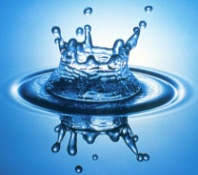 Essay 1 (6.1)   5 paragraph – introduction, body, body, body, conclusionExplain 3 innovations scientists/entrepreneurs have come up with to support sustainable development in future agricultural practices.  Please include an explanation of the non-renewable resource that human’s will need to use efficiently to meet food needs of a growing population.https://www.linktv.org/programs/earth-focus/video/2031210994001https://www.linktv.org/videos/666383860001Essay 2 (6.1-6.2) 3 paragraph – introduction, body, conclusionExplain what two of the challenges are for global water use in the coming century.  Include some solutions for these challenges that will allow humanity to protect (from pollution) and conserve water.https://www.linktv.org/videos/1275354162001https://www.linktv.org/videos/46908337001Essay 3 (6.3) 3 paragraph – introduction, body, conclusionExplain why biodiversity is important to ecosystems and their health and stability.  What are two of the challenges we face in protecting biodiversity in the coming century.  Include some solutions for these challenges that will allow humanity to protect ecosystems and biodiversity.https://www.linktv.org/videos/1677297678001https://www.linktv.org/videos/40126782001Climate Change, Ocean Acidification and Earth’s Ozone Layerhttps://www.linktv.org/videos/52607632001https://www.linktv.org/videos/1378335763	Start at 4:30 to 15:30All essays will be due on 3-17-15 and will be turned in with the CUA # 10.  They will be worth 10, 6 and 6 points.